                                                                                                                                                    	     PATVIRTINTA Tauragės pagalbos mokytojui ir mokiniui centro direktoriaus                                                                                                                                                         	2018 m. kovo 29  d.                                                                                                                                                        	 įsakymu Nr. V- 79TAURAGĖS  PAGALBOS MOKYTOJUI IR MOKINIUI CENTROVEIKLA 2018 M. BALANDŽIO MĖNESIOKVALIFIKACIJOS TOBULINIMO RENGINIAIPastabosKlausytojų, kurie už mokymus (seminarus, kursus ir kt. kvalifikacijos tobulinimo(si) renginius) moka savo lėšomis, prašome mokestį iš anksto pervesti į AB LUMINOR banko sąskaitą LT614010041600000219 (mokėjimo paskirtyje būtina nurodyti tikslų mokymų pavadinimą).Sumokėjus mokestį, bet nedalyvavus mokymuose, pinigai negrąžinami ir pažymėjimas neišduodamas.METODINĖ VEIKLAOLIMPIADOS, KONKURSAI, SPORTINĖS VARŽYBOS IR KITI RENGINIAI(RENGINIAI MOKINIAMS)PEDAGOGINĖ - PSICHOLOGINĖ PAGALBAKonsultacijai ar vaikų vertinimui registruotis telefonu: 71511I, II, III, IV 8.00-17.00 V 8.00-16.00Tauragės pagalbos mokytojui ir mokiniui centro direktorė 					Vida MejerienėEil. Nr.Seminaro pavadinimasDie-naLai-kasLektoriaiKainaVietaDalyviai1.6 val. seminaras ,,Mokinių mokėjimo mokytis kompetencijos ugdymas, pasiekimų vertinimas ir įsivertinimas“0310.00Rasa Šlajienė, Vilkyškių Johaneso Bobrovskio g. soc. pedagogė, etikos mokytojaPažymė-jimas – 1 eur.Pagėgių sav. Vilkyškių Johaneso Bobrovskio gimnazijaPagėgių sav. Vilkyškių Johaneso Bobrovskio gimnazijos vadovai, mokytojai2.24 val. seminaras „Inovatyvių mokymo/mokymosi metodų taikymas ugdymo procese“03-0410.00Gintarė Lošė,  Neformaliojo suaugusiųjų švietimo programos „atvirais švietimo ištekliais grįsta e. mokymosi metodika, e. mokymosi įrankiai ir priemonės ugdymo institucijų darbuotojams“ dėstytojaPažymė-jimas – 1 eur.,,Versmės“ gimnazijaTauragės „Versmės“ gimnazijos, Gaurės pagr. mokyklos, Lauksargių pagr. mokyklos ir Šilalės Simono Gaudėšiaus gimnazijos mokytojai3.24 val. seminaro  ,, Pedagogų emocinio intelekto ugdymas“ IV dalis03,1013.30Vaida Mačiulienė, Tauragės PPT psichologėl/ d ,,Žvaigždutė“l/ d ,,Žvaigždutė“ auklėtojai4.24 val. seminaro  ,, Pedagogų emocinio intelekto ugdymas“ III dalis048.00Vaida Mačiulienė, Tauragės PPT psichologėBatakių pagr. m-klaBatakių pagrindinės mokyklos vadovai, mokytojai5.6 val. seminaras ,,Klasės vadovas? Misija (ne)įmanoma“Programa skirta pagrindinių, progimnazijų ir gimnazijų  klasių auklėtojams (kuratoriams). Auklėtojai susipažins su veiksmingais, praktiškai patikrintais tradiciniais ir inovatyviais darbo metodais, jų derinimo galimybėmis, išmoks efektyviai taikyti juos, kad padėtų savo mokiniams produktyviai mokytis, kultūringai bendrauti ir bendradarbiauti, formuoti(s) vertybių sistemą, sužinos, kaip į ugdymo ir auklėjimo procesą galima įtraukti tėvus0411.00Jurgita Plukienė, Radviliškio Lizdeikos g. lietuvių kalbos mokytoja ekspertė13 eurųPMMC, Aeorodromo g. 6Visi norintysBūtina išankstinė registracija Iš anksto registruotis iki balandžio 3 d.  el. paštumurauskaite.inga@gmail.com6.24 val. seminaro  ,, Pedagogų emocinio intelekto ugdymas“ IV dalis058.30Vaida Mačiulienė, Tauragės PPT psichologė,,Aušros“ progimnazija,,Aušros“ progimnazijos mokytojai7.6 val. seminaras ,,Emocinis saugumas mokykloje: stiprinimas, grėsmių šalinimas, darnos kūrimas“059.00Ramunė Murauskienė, psichologėIš ,,Versmės“ g. lėšų,,Versmės“ gimnazija,,Versmės“ gimnazijos vadovai, mokytojai8.6 val. seminaras  ,,Praktinė biotechnologija mokykloje“0510.00dr. Paulius L. Tamošiūnas, 
j. mokslo darbuotojas VU, Gyvybės mokslų c. Biotechnologijos institutas | Eukariotų genų inžinerijos skyrius; GMUC direktorius13 eurųPMMC, Aeorodromo g. 6Biologijos, chemijos, fizikos mokytojai, kiti norintysBūtina išankstinė registracija Iš anksto registruotis iki balandžio 4 d.  el. paštumurauskaite.inga@gmail.comJei iš anksto jau užsiregistravote, bet negalite dalyvauti, prašytume apie tai informuoti9.6 val. seminaras ,,Mozaikos technikos galimybės ugdyme ir projektinėje veikloje“4 eurai medžiagoms0510.00Vida Karbauskienė, Tauragės ,,Aušros“ progimnazijos mokytoja ekspertė, Jurgita Navickienė, Tauragės moksleivių kūrybos centro mokytoja ekspertėPažymė-jimas – 1 eur.Moksleivių kūrybos centrasDailės ir technologijų mokytojaiBūtina išankstinė registracija Iš anksto registruotis iki balandžio 10 d.  el. paštumurauskaite.inga@gmail.com10.18 val. seminaras ,, Pagalba pedagogams ugdant ikimokyklinio ir priešmokyklinio amžiaus vaikus“ II dalis0513.00prof. dr. Aušra Kazlauskienė, ŠUdoc. dr. Ramutė Gaučaitė, ŠUL/d ,,Ąžuoliukas“Auklėtojų padėjėjos, dalyvavusios I dalyje11.6 val. seminaras ,,Tobulinkime matematikos pamoką. Kaip motyvuoti ,,sunkų“ vaiką?“0610.00Daiva Riukienė, Šiaulių J. Janonio g. mokytoja ekspertė, Irena Šukienė, Šiaulių S. Daukanto mokytoja ekspertė13 eurų,,Aušros“ progimnazija212 kab.Matematikos mokytojaiBūtina išankstinė registracija Iš anksto registruotis iki balandžio 4 d.  el. paštumurauskaite.inga@gmail.comJei iš anksto jau užsiregistravote, bet negalite dalyvauti, prašytume apie tai informuoti12.6 val. seminaras ,,Mokymosi strategijos. Aukštesniųjų mąstymo gebėjimų ugdymas“Mūsų mokinių standartizuotų testų ir egzaminų rezultatai rodo prastai atliekamos aukštesniojo mąstymo užduotys. Dažnai tikroji priežastis yra ta, kad nepaisoma mąstymo įgūdžių, reikalingų turiniui. Mąstymo gebėjimai yra išmokstami. Šiam mokytojų profesionalumui reikalingas naujas suvokimas ir nuolatinis mokymasis, kaip ugdyti mokinių aukštesniuosius mąstymo gebėjimus. Seminaro metu analizuosime, kaip mokosi smegenys, kas yra tie aukštesnieji mąstymo gebėjimai, kuo jie skiriasi nuo žemesniųjų, kaip formuojasi suvokimo konstruktai, kaip išmokyti mokinius mąstyti, kad jie atliktų aukštesniojo lygio užduotis?1612.00Renata Dudzinskienė, Alytaus Dzūkijos pagr. m-klos lietuvių k. mokytoja, švietimo ekspertė – konsultantė, mokyklų išorės vertintoja (NMVA)13 eurųPMMC, Aeorodromo g. 6Mokyklų vadovai, jų pavaduotojai, komandos, visi norintysBūtina išankstinė registracija Iš anksto registruotis iki balandžio 10 d.  el. paštumurauskaite.inga@gmail.com13.6 val. seminaras ,,Informatika pradiniame ugdyme“1713.00Tauragės ,,Šaltinio“ progimnazijos mokytojos metodininkės: Ingrida Lukošienė,Jolanta Rimkuvienė,Vilma Kačiušė,Ligita Tamašauskaitė,Sigita JurgilienėPažymė-jimas – 1 eur.,,Šaltinio“ progimnazijaPradinių klasių mokytojaiBūtina išankstinė registracija Iš anksto registruotis iki balandžio 10 d.  el. paštumurauskaite.inga@gmail.comKlausytojų skaičius ribotas. Surinkus reikiamo dydžio grupę, registracija bus nutraukta. 14.6 val. seminaras ,,Tradicijos ir naujovės dabartinėse anglų kalbos mokymo priemonėse.DigiBook - naujos IT technologijos mokymo procese ir darbas su jomis“1713.00Nijolė Marija Tumė, anglų kalbos vyr. mokytoja , Express Publishing leidyklos anglų k. mokytojų konsultantėPažymė-jimas – 1 eur.PMMC, Aeorodromo g. 6Anglų kalbos mokytojaiBūtina išankstinė registracija Iš anksto registruotis iki balandžio 10 d.  el. paštumurauskaite.inga@gmail.com15.6 val. seminaras „Kaip taikyti Europos psichoaktyviųjų medžiagų vartojimo prevencijos kokybės standartus“1812.00dr.Inga Bankauskienė, NTAKD Psichoaktyviųjų medž. vartojimo prevencijos koordinavimo sk. vedėja ir Renata Šarkanė, to paties skyriaus vyr. specialistėPažymė-jimas – 1 eur.PMMC, Aeorodromo g. 6Soc. pedagogai, psichologai, kiti pagalbos specialistai, klasių auklėtojai, visi norintysBūtina išankstinė registracija Iš anksto registruotis iki balandžio 10 d.  el. paštumurauskaite.inga@gmail.com16.24 val. seminaro  ,, Pedagogų emocinio intelekto ugdymas“ I dalis1812.50Vaida Mačiulienė, Tauragės PPT psichologėPažymė-jimas – 1 eur.L/ d ,,Ąžuoliukas“l/ d ,,Ąžuoliukas“ vadovai, auklėtojai17.6 val. nuotolinis seminaras ,,Emocinio raštingumo lavinimas: kaip visapusiškai ugdyti kitus?“2 val. kontaktinių valandų, 4 val. savarankiško darbo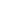 1916.00Ramunė Murauskienė, psichologė11,80 Eur.  (1,80 eur. už 1 val. + pažymėji-mas)Turėti kompiuterį su vaizdo  kamera( prisijungti bus galima Jums patogioje aplinkoje)Visi norintysBūtina išankstinė registracija Iš anksto registruotis iki balandžio 10 d.  el. paštumurauskaite.inga@gmail.com18.6 val. seminaras ,,Sėkminga mokymo(si) formulė“Mokytojas šiandien daug platesnė sąvoka, savyje talpinanti lyderio, komunikacijos meistro, mąstymo trenerio, motyvatoriaus, partnerio, padėjėjo, patarėjo, draugo ir net psichologo epitetus. Kasdieniai mokytojų iššūkiai: Įkvėpimas. Ar šiandien, siekiant aprėpti tiek daug, mokytojui yra paprasta mokyti taip, kad mokymas ir mokymasis taptų lengvu ir įkvepiančiu, ne tik mokiniams, bet ir pačiam mokytojui?Tenka pripažinti, jog tai nemenki iššūkiai, kurie bus išsamiai analizuojami teoriniame ir praktiniame lygmenyse. Seminaro metu bus įsisavinti įkvepiantys mokymo(si) metodai, pozityvios ugdymo(si) strategijos bei praktinių užsiėmimų pagalba sustiprinta mokytojų asmeninė ir profesinė kompetencijos, pedagoginė savivertė.2313.00Asta Kriščiūnaitė, Inovatyvių ugdymo strategijų specialistė, ŠU Menų f. dėstytoja, Socialinių mokslų doktorantė, Jurgita Bubnienė,  Inovatyvių ugdymo strategijų specialistė, 1-osios muzikos mokyklos mokytoja, Lyderystės ir verslo lektorė, VIG Compensa life, Šiaulių skyriaus vadovė UAB INVL Asset Management, Šiaulių grupės vadovė13 eurųPMMC, Aeorodromo g. 6Visi norintysBūtina išankstinė registracija Iš anksto registruotis iki balandžio 10 d.  el. paštumurauskaite.inga@gmail.com19.6 val. seminaras ,,Pradinių klasių mokinių kalbos ugdymas pagal atnaujintą Lietuvių kalbos programą (galimybės, būdai, priemonės)“2413.00Gitana Juškienė, Kėdainių Juozo Paukštelio progimnazijos mokytoja metodininkė13 eurųPMMC, Aeorodromo g. 6Pradinių klasių mokytojaiBūtina išankstinė registracija Iš anksto registruotis iki balandžio 10 d.  el. paštumurauskaite.inga@gmail.com20.24 val. seminaro  ,, Pedagogų emocinio intelekto ugdymas“ II dalis2512.50Vaida Mačiulienė, Tauragės PPT psichologėPažymė-jimas – 1 eur.L/ d ,,Ąžuoliukas“l/ d ,,Ąžuoliukas“ vadovai, auklėtojai21.6 val. seminaras ,,Animuotų  ugdymo priemonių kūrimas, dirbant su SUP vaikais"Informacinių technologijų naudojimas yra ypač aktualus, siekiant veiksmingos ir kokybiškos ugdymo proceso kaitos.Technologijos padeda vizualizuoti sunkiai suprantamas sąvokas, paįvairina mokomąją medžiagą, didina ugdytinių motyvaciją, padeda ilgiau išlaikyti dėmesį bei įsiminti, suteikia daug teigiamų emocijų. Ypač tai svarbu, dirbant su SUP vaikais. Šiame seminare numatoma:atskleisti animacijos panaudojimo galimybes neišsivysčiusios kalbos vaikų tarimo gebėjimų ugdymui, gramatinės kalbos sandaros, kalbos supratimo bei pasakojimo gebėjimų lavinimui;mokyti praktiškai taikyti pasirinktinę animaciją PowerPoint skaidrėse įterptiems objektams; formuoti pedagogų gebėjimą naudotis video apdorojimo programa Windows Movie Maker, kuriant ugdymo priemones.        2711.00Salvinija Jegelevičienė, Kauno l/ d ,,Girinukas“ logopedė ekspertė13 eurų,,Aušros“ progimnazijaSpec. pedagogai, logopedai, kiti mokytojaiBūtina išankstinė registracija Iš anksto registruotis iki balandžio 10 d.  el. paštumurauskaite.inga@gmail.comAtsineškite kompiuterio ausines22.6 val. seminaras ,,Patrauklių IKT priemonių panaudojimas ugdymo procese“2712.00Renata Bernotienė, Tauragės raj. Batakių pagr. m-klos mokytoja metodininkė, Lina Čeponienė, Tauragės raj. Batakių pagr. m-klos IT vyr. mokytojaPažymė-jimas – 1 eur.Batakių pagrindinė mokyklaAnglų, vokiečių, rusų kalbos mokytojaiBūtina išankstinė registracija Iš anksto registruotis iki balandžio 10 d.  el. paštumurauskaite.inga@gmail.com23.6 val. seminaras ,,Asmens duomenų teisinės apsaugos įstatymo taikymas“2018 m. gegužės 25 d. įsigalioja ES bendrasis duomenų apsaugos reglamentas. Jis pareikalaus daug laiko ir resursų iš kiekvienos Lietuvos  įstaigos. Reglamentas nustatys baudas iki 20 mln. Eur arba 4% metinės apyvartos už netinkamą darbuotojų, klientų, partnerių, el. pašto adresų kontaktų, interneto puslapių lankytojų ir kitų asmenų duomenų naudojimą, masinį el. pašto laiškų siuntimą ar neteisėtą vaizdo stebėjimą. Organizacijos turės paskirti ir apmokyti už duomenų apsaugą atsakingą duomenų apsaugos pareigūną arba deleguoti šią funkciją paslaugų teikėjui. Reglamentas pareikalaus atskirti sutikimus dėl duomenų tvarkymo nuo sutarčių. IT sistemoms ir procedūroms bus reikalinga iš anksto atlikti poveikio duomenų apsaugai vertinimą. Reglamentas nustatys daugybę naujų pareigų. Pasiruošimu reglamentui būtina pasirūpinti jau dabar.  Reikalavimai keliami visiems, dirbantiems su asmens duomenimis05-0410.00Rasa Rockinienė13 eurųPMMC, Aeorodromo g. 6Visi , kam aktualuBūtina išankstinė registracija Iš anksto registruotis iki balandžio 10 d.  el. paštumurauskaite.inga@gmail.comDiena Lai-kasRenginio pavadinimas ir temosVietaDalyvaujaOrganizatorius410.00Tauragės „Šaltinio“ progimnazijos ir Šilutės „Pamario“ pagrindinės mokyklos užsienio kalbų mokytojų patirties pasidalijimo metodinė diena „IKT užsienio kalbų pamokose mokinių individualiai pažangai“  „Šaltinio“ progimnazijaŠilutės „Pamario“ pagr. mokyklos ir „Šaltinio“ progimnazijos užsienio kalbų metodinių grupių mokytojaiA.Biknerienė, L.Zakarienė - „Šaltinio“ progimnazija510.00Regioninė metodinė – praktinė konferencija „Olweus patyčių prevencijos programos įgyvendinimo ypatumai mokyklose“.Gaurės pagrindinė mokyklaĮ konferenciją užsiregistravę pedagogai(registracija baigta).Gaurės pagrindinės mokyklos pedagogų komanda.1013.00Rajono chemijos mokytojų kolegialaus mokymosi popietė „Pasidalijimas gerąja patirtimi“.Žalgirių gimnazijaRajono chemijos mokytojai.S.Radžiūnienė – „Versmės“ gimnazija, G.Bandzinienė - Žalgirių gimnazija.1014.00Matematikos mokytojų tikslinės grupės susirinkimas dėl 5 - 8 klasių mokinių matematikos olimpiados užduočių rengimo.PMMCMokyklų vadovų deleguoti matematikos mokytojai.V.Vaičekauskienė - PMMC1112Rajono meninio ugdymo ir technologijų mokytojų metodinė diena „Individualios galimybės: pasiekimai ir pažanga“.„Šaltinio“ progimnazijaMeninio ugdymo ir technologijų mokytojai.Registruotis iki balandžio 6d., el.p. vilmovai@gmail.com ir arrumsiene464@gmail.com„Šaltinio“ progimnazijos mokytojų komanda.1613.00Rajoninė 5 - 8 klasių mokinių biologijos olimpiados darbų vertinimas.„Aušros“ progimnazija.Vertinimo komisijos nariai.A.Vaičiūnienė – „Aušros“ progimnazija1814.00Tiksliųjų mokslų mokytojų metodinė diena (matematika ir IT) „Individualios galimybės: pasiekimai ir pažanga“.Žalgirių gimnazijaTiksliųjų mokslų mokytojai.Registruotis iki balandžio 13d., el.p.vilmovai@gmail.com ir asloreta1@gmail.comŽalgirių gimnazijos mokytojų komanda.1913.00Rajono specialiųjų pedagogų ir logopedų   metodinė diena „Individualios galimybės: pasiekimai ir pažanga“.„Aušros“ progimnazijaSpec. pedagogai, logopedaiRegistruotis iki balandžio 16d., el.p. vilmovai@gmail.com ir vaidater@gmail.comV.Tereikienė ir V.Medeikienė - „Aušros“ progimnazija2513.00Rajono lietuvių kalbos mokytojų metodinė diena „Individualios galimybės: pasiekimai ir pažanga“.„Versmės“ gimnazijaLietuvių k. mokytojai.Registruotis iki balandžio 20d., el.p.vilmovai@gmail.com ir remigika@gmail.com„Versmės“ gimnazijos lietuvių k. mokytojai.278.00 - 9.40Atvira anglų kalbos pamoką "The best performance" I klasėjeŽalgirių gimnazijos bibliotekaNorintys mokytojai.Registruotis el.p. vaidajuce@yahoo.comV.Jucienė, G.Kolesnikova – Žalgirių gimnazija2710.30Atvira šokio pamoka skirta tarptautinei šokio dienai paminėti.„Versmės“ gimnazijaNorintys mokytojai. Registruotis el.p. vijaamadeus@gmail.comV. Krūgelienė - „Versmės“ gimnazija2713.00Rajono užsienio kalbų mokytojų metodinė diena „Individualios galimybės: pasiekimai ir pažanga“ ir seminaras „Patrauklių IKT priemonių panaudojimas ugdymo procese“.Batakių pagrindinė mokyklaUžsienio kalbų mokytojaiRegistruotis iki balandžio 20d., el.p.vilmovai@gmail.com ir renbernotiene@yahoo.co.ukRenata Bernotienė, Lina Čeponienė - Batakių pagrindinė mokykla3012.00Gamtos mokslų mokytojų metodinė diena „Individualios galimybės: pasiekimai ir pažanga“.Jovarų pagr. m-klaGamtos mokslų mokytojai.Registruotis iki balandžio 20d., el.p.vilmovai@gmail.com ir liva@tvk.ltJovarų pagr. m-klos gamtos mokslų mokytojai.3016.00Mokytojo metodininko Algirdo Petraičio atvira klarneto pamoka rajono muzikos mokytojams „Kūrinių interpretacija“. Muzikos mokykla, 21 klasėMuzikos mokytojaiA.Petraitis – Muzikos mokyklaKovo 30 – balandžio 30Kovo 30 – balandžio 30Tauragės r. Batakių pagrindinės mokyklos 7 – 10 klasių mokinių tapybos darbų paroda „Piešiame tautinį kostiumą“ (Mokytoja J.Išorienė)PMMCJ.Išorienė – Batakių pagr. m-klaKovo 30 – balandžio 30Kovo 30 – balandžio 30Tauragės r. Batakių pagrindinės mokyklos integruoto dailės ir technologijų projekto „Tautinio kostiumo interpretacija“ darbų paroda. (Mokytojai J.Išorienė ir A.Bakutis).PMMCJ.Išorienė, A.Bakutis – Batakių pagr. m-klaBalandžio 4 – balandžio 30Balandžio 4 – balandžio 30Tauragės Jovarų pagrindinės mokyklos, 10 klasių mokinių karpinių paroda "Vardan tos Lietuvos" ir Tauragės „Versmės“ gimnazijos, IV klasių mokinių karpinių paroda „Gyvybės medis“.PMMCG.Budginienė – Jovarų pagr. m-kla ir „Versmės“ gimnazija.Balandžio 12 – balandžio 30Balandžio 12 – balandžio 30Tauragės „Versmės“ gimnazijos 9 klasių mokinių kūrybinių darbų projekto „Kuriu Lietuvai“ darbų paroda (mokytoja R.Leškienė).PMMCR.Leškienė - „Versmės“ gimnazijaGegu-žės 813.00Dorinio ugdymo mokytojų metodinė diena „Individualios galimybės: pasiekimai ir pažanga“.PMMCDorinio ugdymo mokytojaiRegistruotis iki gegužės 3d. el.p. vilmovai@gmail.comV.Vaičekauskienė - PMMCGegu-žės 1013.00Socialinių pedagogų ir psichologų metodinė diena „Individualios galimybės: pasiekimai ir pažanga“.PMMCDorinio ugdymo mokytojaiRegistruotis iki gegužės 4d. el.p. vilmovai@gmail.comV.Vaičekauskienė - PMMCDiena Lai-kasRenginio pavadinimas ir temosVietaDalyvaujaOrganizatoriusOrganizatorius1111Rajono 7 - 8 klasių mokinių protų mūšis „Fizika ir matematika linksmai“.Lauksargių pagrindinė m-klaOrganizatorių pakviestos 7 - 8 klasių mokinių komandosR.Rimkutė, B.Girskienė – Lauksargių pagrindinė mokykla1210.00Komandinė 5 - 6 klasių mokinių anglų kalbos olimpiada.M.Mažvydo progimnazija5 - 6 klasių mokiniai, anglų kalbos mokytojaiD.Kiliokaitienė, A.Melninkaitienė,J.Prialgauskaitė,R.Skulskienė – M.Mažvydo progimnazija1310.00Rajoninė 5 – 8 klasių mokinių biologijos (gamtos mokslų) olimpiada.M. Mažvydo progimnazija5 - 8 klasių mokiniai ir olimpiados vykdymo komisija.R.Lebrikienė, A.Bambalienė – M.Mažvydo progimnazija1715.00Tradicinis badmintono turnyras „Sportuok su mokytoju“ .„Versmės“ gimnazijaNorintys mokytojai su mokiniu.V.Šetkuvienė - 1910.00Rajoninė 5 – 8 klasių mokinių matematikos olimpiada.„Aušros“ progimnazijaUžregistruoti 5 - 8 klasių mokiniai, vykdymo ir vertinimo komisijos nariai.R.Poškienė, G.Statkuvienė - „Aušros“ progimnazija1814.00LMŽ Tauragės r. bendrojo lavinimo mokyklų mokinių  komandinės šaškių varžybos.Sporto mokyklos šachmatų klubas3 berniukai ir 1 mergaitėA.Bitinas – Sporto mokykla1910.00Rajoninis pradinių klasių mokinių ,,Saugokime jaunas gyvybes keliuose“ ŠVIESOFORO konkursas.M.                                Mažvydo progimnazijaUžsiregistravusios mokyklų komandosRegistruotis iki balandžio 16d. el.p. vilmovai@gmail.comL.Tamašauskienė, A.Bambalienė, R.Skrodenienė,R.Gavėnienė,L.BredelienėD.Poškienė – M.Mažvydo progimnazija1912.00LMŽ Tauragės r. kaimo vietovių bendrojo lavinimo mokyklų mokinių šaškių varžybos.Žygaičių gimnazijaMokyklų komandos (komandoje 3 berniukai ir 1 mergaitė, amžius neribojamas)R.RamanauskasG. Tamavičienė – Žygaičių gimnazijaIki 20Iki 20Pristatyti rajoninio piešinių konkurso „Lietuvos paaukojimas nekaltajai Marijos, Lietuvos globėjos, širdžiai.“ darbus į PMMC.PMMCV.Vaičekauskienė – PMMCR.Černiauskienė – Katalikių moterų draugija.2414.00LMŽ Tauragės r. bendrojo lavinimo mokyklų mokinių kroso estafečių varžybos.Tauragės vasaros estrada.Mišrios mokyklų mokinių komandos.A.Skurdelis, V.Januševičienė – „Versmės“ gimnazija2613.00LMŽ Tauragės r. bendrojo lavinimo mokyklų mokinių  virvės traukimo varžybos.Skaudvilės gimnazijaMišrios 7-10 narių mokinių  komandosJ.Šiurys – Skaudvilės gimnazijaGegužės 411.00Antrosios užsienio (rusų) kalbos šventė „Mokomės ir draugaujame žaisdami“.Žygaičių gimnazijaKviečiamų mokyklų komandosV. Ūksienė - Žygaičių gimnazija,A. Valantiejienė - Batakių pagr. m-klaGegužės 7Rajoninė 5 – 8 klasių mokinių lietuvių kalbos olimpiada (diktantas).„Šaltinio“ progimnazijaUžregistruoti 5 – 8 klasių mokiniai, vykdymo ir vertinimo komisijos nariai.„Šaltinio“ progimnazijos lietuvių k. mokytojai.Gegužės 10Gegužės 10Ikimokyklinio ir priešmokyklinio amžiaus vaikų meninio skaitymo konkursas „Ar jūs žinote, ar ne ką vadinam gimtine?“ VRCM „Pušelė“Užregistruoti ikimokyklinio ir priešmokyklinio ugdymo įstaigų vaikai.R.Pudževienė - VRCM „Pušelė“DienaLaikasVeiklaVietaAtsakingiVisą mėnesįII, III, V8.00 – 12.00Vaiko gebėjimų vertinimas. Asmens galių ir sunkumų, raidos ypatumų ir sutrikimų, pedagoginių, psichologinių asmenybės ir ugdymosi problemų, specialiųjų ugdymosi poreikių vertinimas.PPT(registruotis iš anksto)PPT specialistaiVisą mėnesįIV 8.00-12.00Specialiųjų poreikių vaikų tėvų, mokytojų, specialistų konsultavimas bei metodinė pagalba.PPTPPT specialistaiVisą mėnesįI 12.00-17.00IV 13.00-16.00V 12.30-13.30Individualios psichologo konsultacijos.PPT(registruotis iš anksto)Vaida Mačiulienė,psichologėVisą mėnesįI 8.00-12.00III – 13.00-16.00IV 13.00-16.00Individualios specialiojo pedagogo konsultacijos.PPT(registruotis iš anksto)Lina Visockienė,spec. pedagogėVisą mėnesįIII13.00-16.00Individualios logopedo konsultacijos.PPT(registruotis iš anksto)Vida Baracevičienė,logopedėBalandžio mėn.IV14.30 – 16.30Bendravimo su vaikais tobulinimo kursai (dalyvauja teismo sprendimu įpareigoti tėvai).PPTVaida Mačiulienėpsichologė